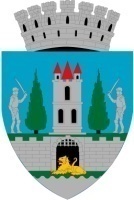 				              PROIECT      HOTĂRÂREA NR...............................pentru modificarea Anexei nr.1 la Hotărârea Consiliului Local Satu Mare nr. 230/31.10.2019Consiliul Local al Municipiului Satu Mare ,Analizând proiectul de hotărâre nr. ………………………., referatul de aprobare al inițiatorului, înregistrat sub nr. 61446/20.10.2023, raportul de specialitate comun al Serviciului Investiții, Gospodărire, Întreținere şi al Direcţiei Economice înregistrat sub nr. 61452/20.10.2023 avizele comisiilor de specialitate ale Consiliului Local Satu Mare,  Proces Verbal al ședinței Comisiei de avizare tehnico-economică nr. 61277/20.10.2023,Având în vedere prevederile O.U.G. nr. 47 din 14.04.2022 privind ajustarea prețurilor contractelor de achiziție publică/contractelor sectoriale/ contractelor de concesiune/acordurilor-cadru, 	Ţinând seama de prevederile art. 44 alin. (1) și alin. (4) din Legea nr. 273 din 29 iunie 2006 privind finanțele publice locale, cu modificările și completările ulterioareLuând în considerare prevederile HG nr. 907/2016, privind  etapele  de  elaborare  și conținutul-cadru al documentațiilor tehnico-economice aferente obiectivelor/ proiectelor de investiţii finanțate din fonduri publice,	Ținând seama de prevederile Legii nr.24/2000 privind normele de tehnică legislativă pentru elaborarea actelor normative, republicată, cu modificările și completările ulterioare,	 În baza prevederilor art. 129, alin. (2), lit. b), alin. (4) lit. d)  din O.U.G. nr. 57/2019 privind Codul administrativ, cu modificările și completările ulterioare, 	În temeiul prevederilor art. 139 alin. (3) lit. g) și prevederile art. 196 alin. (1)                  lit. a) din O.U.G. nr. 57/2019 privind Codul administrativ, cu modificările și completările ulterioare, 	Adoptă următoarea H O T Ă R Â R E:Art.1 Se aprobă modificarea Anexei nr.1 la Hotărârea Consiliului Local Satu Mare nr. 230/31.10.2023, conform Anexei nr.1, care face parte din prezenta hotărâre.Art.2 Cu ducerea la îndeplinire a prezentei hotărâri se încredinţează Primarul Municipiului Satu Mare prin Serviciul Investiții, Gospodărire, Întreținere.Art.3 Prezenta hotărâre se comunică, prin intermediul Secretarului General al Municipiului Satu Mare, în termenul prevăzut de lege, Primarului Municipiului                            Satu Mare, Instituţia Prefectului -Judeţul Satu Mare, Serviciului Investiții, Gospodărire, Întreținere.INIŢIATOR PROIECTPRIMARKereskényi GáborAVIZATSECRETAR GENERALMihaela Maria Racolța